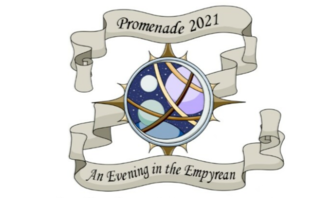 Juniors and Seniors -Please help us prepare for your Promenade by filling out the information below and returning no later than April 27th.  The form can be emailed to Keo Strull at Keo.Strull@greatheartsirving.org or brought to the front desk.Meal Preference - please circle (or highlight if completing electronically) All options are gluten free.  Name:  		______________________________ 			Chicken                    Fish                     Vegetarian                                    Date’s Name:	______________________________ 			Chicken                    Fish                    Vegetarian                       Seating PreferencePlease list 5 other students you would like to sit with at Prom including your date, if applicable.  We will do our best to accommodate your wishes.1.  ______________________________2.  ______________________________3.  ______________________________4.  ______________________________5.  ______________________________